1טופס רישום לסמינר " פריז סיפור אהבה"שלישי – חמישי   06-08.6.23 מלון הסקוטי , טבריהטופס אישור רישום בכרטיס אשראי ע"י גורם שלישישם האורח/ים וסוג החדר :_____________________________________סכום החיוב: (נא לסמן/י חדר מבוקש) תיאור סוגי החדרים: בכל סוגי החדרים יש מקרר, מיבש שיער, כספת, קומקום עם פינת קפה-תה. ** אישור סוג חדר יינתן על בסיס מקום פנוי. כמות חדרים מוגבלת מכל סוג.** שיבוץ החדרים הוא על בסיס מקום פנוי וזמינות ובאישור מוקדם של המלון.** בקשות מיוחדות ניתן להעביר למלון עד יומיים לפני מועד האירוח.** מומלץ לתאם טיפולי ספא, בהנחה מיוחדת, מראש.המחירים הנ"ל הם לזוג כוללים: 3 ימים, 2 לילות, אירוח על בסיס חצי פנסיון (ארוחות בוקר וערב – לא כשר) וכל המופעים וההרצאות שבתוכנית.אופן התשלום:     באמצעות כרטיס אשראי        סוג הכרטיס: ___________     מס. כרטיס: _______________-________________-________________-_______________תוקף: ________/________שלושת הספרות האחרונות ________________________שם בעל הכרטיס: _________________________    ת.ז: _____________________   חתימה של בעל הכרטיס -------------------------------                                          שלושה תשלומים /שני תשלומים/  תשלום אחד /   קרדיט ב - ____ תשלומים.    ( אין הגבלה במס' התשלומים בתשלום קרדיט)     *החיוב בפועל על פי תאריך החיוב האישיהודעות ביטול, מכל סיבה שהיא,  יתקבלו בכתב בלבד  הודעות ביטול בכתב שיתקבלו מ- 45 יום  ועד 30 יום לפני הסמינר  – יחויבו ב-  100 ₪  הודעות ביטול בכתב שיתקבלו מ- 29 ימים ועד 10 ימים לפני הסמינר – יחויבו ב- 30% מהמחיר הכולל.הודעות ביטול בכתב שיתקבלו מ- 9 ימים ועד 6 ימים לפני סוף השבוע – יחויבו ב- 50% מהמחיר הכולל. החל מיום ראשון, בשבוע של האירוע, לא יינתן החזר במקרה של ביטול.לפי הנחיות משרד הבריאות ראשים להתארח במלון רק בעלי תו ירוק הנושאים תעודת מתחסן או תעודת מחלים. הבריאות שלכם היא גם אחריות שלנו ולכן אורחי ועובדי המלון מחויבים לתו הירוק.אנו מאשרים את תנאי הרישום והביטול המפורטים לעיל:שם המשתתף: ___________________________  תאריך: ______________________      חתימה: ___________________________הערות מיוחדות : ( מיטה זוגית, 2 מיטות נפרדות, חדר נכים וכד') ______________________________________________________________________________________________________________________________________________________________________מייל וטלפון לאישור חוזר :מייל ___________________________________________________טלפון נייד _______________________________________________תודה רבה ולשירותכם, המלון הסקוטי מיילRes@scotshotels.co.il     פקס 04-6710711לבירורים ופרטים נוספים ניתן לפנות לחברים לתרבות -טלי רוזנבלום 053-7177888ט.ל.ח התכנית ניתנת לשינוי עקב אילוצים בלתי תלוייםנא לחתום בתחתית הדף ולהחזיר את הטופס לאחר המילוי, אישור על קבלת הטופס ישלח אליכם בפקס חוזר או במייל חוזר.במידה ולא התקבל האישור, יש לוודא הרישום ושריון החדר בטל': 04-6710701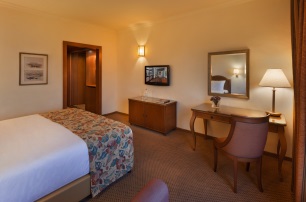 חדר יוניק4590 ₪לזוגחדרים קלסיים הממוקמים בשלוש הקומות התחתונות של בניין בן 5 קומות. החדרים פונים לחצר הפנימית של מתחם המלון ולמבנה ההיסטורי של בית החולים / נוף העיר.החדרים מאובזרים לנוחיותכם ולהנאתכם ב- 2 מיטות נפרדות או מחוברות למיטה אחת, ערכת קפה ומכונת אספרסו ומוצרים ייחודיים למלון - LAKEVIEW HERITAGE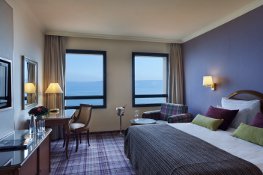 חדר דה לקס5090 ₪לזוגחדרים קלאסיים בעיצוב סקוטי הממוקמים בשתי הקומות העליונות של בניין בן 5 קומות. החדרים משקיפים לנוף המרהיב של הכינרת / נוף עיר. החדרים מאובזרים לנוחיותכם ולהנאתכם ב- 2 מיטות נפרדות או מחוברות למיטה אחת, ערכת קפה ומכונת אספרסו ומוצרים ייחודיים למלון -LAKEVIEW HERITAGE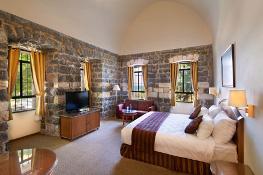 חדרי ענתיק5760 ₪ לזוגחדרים משוחזרים מסוף המאה ה-19. אותנטיים מאבני בזלת ותקרה גבוהה.החדרים מאובזרים לנוחיותכם ולהנאתכם ב- ערכת קפה ומכונת אספרסו, מכשיר DVD , מיטה זוגית בלבד ומוצרים ייחודיים למלון - LAKEVIEW HERITAGE.בקצה כל קומה מוצעת מרפסת משותפת הפונה אל נופי הגנים הסקוטים והכנרת. 